Numération CM1 - Comparer et ranger des nombres 11 - Recopie et compare les nombres avec les signes < ou >.	12 236 ... 2 356	 		5 621 ... 6 521	102 458 ... 32 587			98 874 ... 89 974	56 894 ... 60 874			320 547 ... 634 701	87 542 ... 901 432			1 002 ... 2 0012 - Recopie et encadre avec le nombre qui vient juste avant, et le nombre qui vient juste après. Observe bien l’exemple.Ex : 902 244 < 902 245 < 902 246	652 489 - 785 523 - 374 109 - 632 100 - 105 372Numération CM1 - Comparer et ranger des nombres 11 - Recopie et compare les nombres avec les signes < ou >.	12 236 ... 2 356	 		5 621 ... 6 521	102 458 ... 32 587			98 874 ... 89 974	56 894 ... 60 874			320 547 ... 634 701	87 542 ... 901 432			1 002 ... 2 0012 - Recopie et encadre avec le nombre qui vient juste avant, et le nombre qui vient juste après. Observe bien l’exemple.Ex : 902 244 < 902 245 < 902 246	652 489 - 785 523 - 374 109 - 632 100 - 105 372Numération CM1 - Comparer et ranger des nombres 11 - Recopie et compare les nombres avec les signes < ou >.	12 236 ... 2 356	 		5 621 ... 6 521	102 458 ... 32 587			98 874 ... 89 974	56 894 ... 60 874			320 547 ... 634 701	87 542 ... 901 432			1 002 ... 2 0012 - Recopie et encadre avec le nombre qui vient juste avant, et le nombre qui vient juste après. Observe bien l’exemple.Ex : 902 244 < 902 245 < 902 246	652 489 - 785 523 - 374 109 - 632 100 - 105 372Numération CM1 - Comparer et ranger des nombres 11 - Recopie et compare les nombres avec les signes < ou >.	12 236 ... 2 356	 		5 621 ... 6 521	102 458 ... 32 587			98 874 ... 89 974	56 894 ... 60 874			320 547 ... 634 701	87 542 ... 901 432			1 002 ... 2 0012 - Recopie et encadre avec le nombre qui vient juste avant, et le nombre qui vient juste après. Observe bien l’exemple.Ex : 902 244 < 902 245 < 902 246	652 489 - 785 523 - 374 109 - 632 100 - 105 372Numération CM1 - Comparer et ranger des nombres 1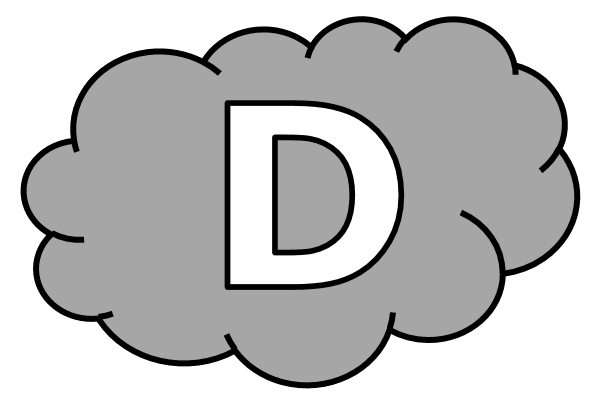 1 - Compare les nombres avec les signes < ou >.	12 236 ............... 2 356	 			102 458 ............... 32 587				56 894 ............... 60 874				87 542 ............... 901 432				5 621 ............... 6 521	98 874 ............... 89 974	320 547 ............... 634 701	1 002 ............... 2 0012 - Encadre avec le nombre qui vient juste avant, et le nombre qui vient juste après. Observe bien l’exemple.Ex : 902 244 < 902 245 < 902 246	.................. < 652 489 < ..................	.................. < 785 523 < ..................	.................. < 374 109 < ..................	.................. < 632 100 < ..................	.................. < 105 372 < ..................Numération CM1 - Comparer et ranger des nombres 1 Corrigé1 - Recopie et compare les nombres avec les signes < ou >.	12 236 > 2 356	 		5 621 < 6 521	102 458 > 32 587			98 874 > 89 974	56 894 < 60 874			320 547 < 634 701	87 542 < 901 432			1 002 < 2 0012 - Recopie et encadre avec le nombre qui vient juste avant, et le nombre qui vient juste après. Observe bien l’exemple.Ex : 902 244 < 902 245 < 902 246652 488 < 652 489 < 652 490785 522 < 785 523 < 785 524374 108 < 374 109 < 374 110632 099 < 632 100 < 632 101105 371 < 105 372 < 105 373Numération CM1 - Comparer et ranger des nombres 21 - Recopie et compare les nombres avec les signes < > ou =.	1 236 458 ... 1 236 358			256 321 ... 256 331		325 874 ... 305 874			6 054 126 ... 998 714		3 210 451 ... 4 012 367			1 020 369 ... 1 200 369	256 894 125 ... 256 894 125		3 654 236 ... 6 354 2362 - Recopie et ajoute un nombre qui respecte la comparaison.	... < 65 893	263 000 < ...	3 541 200 > ...	5 618 = ...	... > 845 639	26 400 < ...Numération CM1 - Comparer et ranger des nombres 21 - Recopie et compare les nombres avec les signes < > ou =.	1 236 458 ... 1 236 358			256 321 ... 256 331		325 874 ... 305 874			6 054 126 ... 998 714		3 210 451 ... 4 012 367			1 020 369 ... 1 200 369	256 894 125 ... 256 894 125		3 654 236 ... 6 354 2362 - Recopie et ajoute un nombre qui respecte la comparaison.	... < 65 893	263 000 < ...	3 541 200 > ...	5 618 = ...	... > 845 639	26 400 < ...Numération CM1 - Comparer et ranger des nombres 21 - Recopie et compare les nombres avec les signes < > ou =.	1 236 458 ... 1 236 358			256 321 ... 256 331		325 874 ... 305 874			6 054 126 ... 998 714		3 210 451 ... 4 012 367			1 020 369 ... 1 200 369	256 894 125 ... 256 894 125		3 654 236 ... 6 354 2362 - Recopie et ajoute un nombre qui respecte la comparaison.	... < 65 893	263 000 < ...	3 541 200 > ...	5 618 = ...	... > 845 639	26 400 < ...Numération CM1 - Comparer et ranger des nombres 21 - Compare les nombres avec les signes < > ou =.1 236 458 ........... 1 236 358			325 874 ........... 305 874		3 210 451 ........... 4 012 367			256 894 125 ........... 256 894 125		256 321 ........... 256 331	6 054 126 ........... 998 714	1 020 369 ........... 1 200 3693 654 236 ........... 6 354 2362 - Ajoute un nombre qui respecte la comparaison.	....................... < 65 893	263 000 < .......................	3 541 200 > .......................	5 618 = .......................	....................... > 845 639	26 400 < .......................Numération CM1 - Comparer et ranger des nombres 2 Corrigé1 - Recopie et compare les nombres avec les signes < > ou =.	1 236 458 > 1 236 358			256 321 < 256 331		325 874 > 305 874			6 054 126 > 998 714		3 210 451 < 4 012 367			1 020 369 < 1 200 369	256 894 125 = 256 894 125		3 654 236 < 6 354 2362 - Recopie et ajoute un nombre qui respecte la comparaison.	... < 65 893	263 000 < ...	3 541 200 > ...	5 618 = ...	... > 845 639	26 400 < ...Numération CM1 - Comparer et ranger des nombres 31 - Range les nombres suivants dans l’ordre croissant.a) 5 698 - 68 963 - 5 214 - 33 021			b) 48 963 - 41 056 - 4 896 - 46 0232 - Range les nombres suivants dans l’ordre décroissant.a) 3 206 - 85 456 - 34 147 - 8 541			b) 509 632 - 415 632 - 478 965 - 426 3213 - Recopie et compare les nombres suivants (< > ou =).25 013 ... 25 130			56 012 ... 5 69968 963 ... 68 963			245 632 ... 246 001Numération CM1 - Comparer et ranger des nombres 31 - Range les nombres suivants dans l’ordre croissant.a) 5 698 - 68 963 - 5 214 - 33 021			b) 48 963 - 41 056 - 4 896 - 46 0232 - Range les nombres suivants dans l’ordre décroissant.a) 3 206 - 85 456 - 34 147 - 8 541			b) 509 632 - 415 632 - 478 965 - 426 3213 - Recopie et compare les nombres suivants (< > ou =).25 013 ... 25 130			56 012 ... 5 69968 963 ... 68 963			245 632 ... 246 001Numération CM1 - Comparer et ranger des nombres 31 - Range les nombres suivants dans l’ordre croissant.a) 5 698 - 68 963 - 5 214 - 33 021			b) 48 963 - 41 056 - 4 896 - 46 0232 - Range les nombres suivants dans l’ordre décroissant.a) 3 206 - 85 456 - 34 147 - 8 541			b) 509 632 - 415 632 - 478 965 - 426 3213 - Recopie et compare les nombres suivants (< > ou =).25 013 ... 25 130			56 012 ... 5 69968 963 ... 68 963			245 632 ... 246 001Numération CM1 - Comparer et ranger des nombres 31 - Range les nombres suivants dans l’ordre croissant.a) 5 698 - 68 963 - 5 214 - 33 021			b) 48 963 - 41 056 - 4 896 - 46 0232 - Range les nombres suivants dans l’ordre décroissant.a) 3 206 - 85 456 - 34 147 - 8 541			b) 509 632 - 415 632 - 478 965 - 426 3213 - Recopie et compare les nombres suivants (< > ou =).25 013 ... 25 130			56 012 ... 5 69968 963 ... 68 963			245 632 ... 246 001Numération CM1 - Comparer et ranger des nombres 31 - Range les nombres suivants dans l’ordre croissant.		2 - Range les nombres suivants dans l’ordre décroissant. 3 - Recopie et compare les nombres suivants (< > ou =).25 013 ........ 25 130			68 963 ........ 68 963			245 632 ........ 246 00156 012 ........ 5 699Numération CM1 - Comparer et ranger des nombres 3 Corrigé1 - Range les nombres suivants dans l’ordre croissant.a) 5 698 - 68 963 - 5 214 - 33 021			5 214 < 5 698 < 33 021 < 68 963b) 48 963 - 41 056 - 4 896 - 46 0234 896 < 41 056 < 46 023 < 48 9632 - Range les nombres suivants dans l’ordre décroissant.a) 3 206 - 85 456 - 34 147 - 8 54185 456 > 34 147 > 8 541 > 3 206b) 509 632 - 415 632 - 478 965 - 426 321509 632 > 478 965 > 426 321 > 415 6323 - Recopie et compare les nombres suivants (< > ou =).25 013 < 25 130			56 012 > 5 69968 963 = 68 963			245 632 < 246 001Numération CM1 - Comparer et ranger des nombres 41 - Range les nombres suivants dans l’ordre croissant.a) 48 569 - 305 263 - 86 965 - 214 780			b) 603 213 - 56 963 - 478 596 - 87 9652 - Range les nombres suivants dans l’ordre décroissant.a) 58 478 - 605 632 - 523 265 - 67 854 		b) 55 632 - 55 398 - 5 963 - 55 8423 - Recopie et complète chaque comparaison avec un nombre correct.	5 614 < ...		... > 9 856		... < 3 021		5 847 > ...Numération CM1 - Comparer et ranger des nombres 41 - Range les nombres suivants dans l’ordre croissant.a) 48 569 - 305 263 - 86 965 - 214 780			b) 603 213 - 56 963 - 478 596 - 87 9652 - Range les nombres suivants dans l’ordre décroissant.a) 58 478 - 605 632 - 523 265 - 67 854 		b) 55 632 - 55 398 - 5 963 - 55 8423 - Recopie et complète chaque comparaison avec un nombre correct.	5 614 < ...		... > 9 856		... < 3 021		5 847 > ...Numération CM1 - Comparer et ranger des nombres 41 - Range les nombres suivants dans l’ordre croissant.a) 48 569 - 305 263 - 86 965 - 214 780			b) 603 213 - 56 963 - 478 596 - 87 9652 - Range les nombres suivants dans l’ordre décroissant.a) 58 478 - 605 632 - 523 265 - 67 854 		b) 55 632 - 55 398 - 5 963 - 55 8423 - Recopie et complète chaque comparaison avec un nombre correct.	5 614 < ...		... > 9 856		... < 3 021		5 847 > ...Numération CM1 - Comparer et ranger des nombres 41 - Range les nombres suivants dans l’ordre croissant.a) 48 569 - 305 263 - 86 965 - 214 780			b) 603 213 - 56 963 - 478 596 - 87 9652 - Range les nombres suivants dans l’ordre décroissant.a) 58 478 - 605 632 - 523 265 - 67 854 		b) 55 632 - 55 398 - 5 963 - 55 8423 - Recopie et complète chaque comparaison avec un nombre correct.	5 614 < ...		... > 9 856		... < 3 021		5 847 > ...Numération CM1 - Comparer et ranger des nombres 41 - Range les nombres suivants dans l’ordre croissant.2 - Range les nombres suivants dans l’ordre décroissant.3 - Recopie et complète chaque comparaison avec un nombre correct.	5 614 < .................................			................................. > 9 856	................................. < 3 021	5 847 > .................................Numération CM1 - Comparer et ranger des nombres 4 Corrigé1 - Range les nombres suivants dans l’ordre croissant.a) 48 569 - 305 263 - 86 965 - 214 78048 569 < 86 965 < 214 780 < 305 263b) 603 213 - 56 963 - 478 596 - 87 96556 963 < 87 965 < 478 596 < 603 2132 - Range les nombres suivants dans l’ordre décroissant.a) 58 478 - 605 632 - 523 265 - 67 854605 632 > 523 265 > 67 854 > 58 478b) 55 632 - 55 398 - 5 963 - 55 84255 842 > 55 632 > 55 398 > 5 9633 - Recopie et complète chaque comparaison avec un nombre correct.	5 614 < ...		... > 9 856		... < 3 021		5 847 > ...Numération CM1 - Comparer et ranger des nombres 51 - Range les nombres suivants dans l’ordre croissant.a) 56 896 - 325 365 - 58 606 - 254 896			b) 88 963 - 88 569 - 88 452 - 88 2032 - Range les nombres suivants dans l’ordre décroissant.a) 508 963 - 56 365 - 54 896 - 63 021 			b) 230 236 - 320 365 - 203 458 - 302 7893 - Recopie et complète chaque comparaison avec un nombre correct.	85 966 < ...		... > 10 230		... < 63 563		2 230 > ...Numération CM1 - Comparer et ranger des nombres 51 - Range les nombres suivants dans l’ordre croissant.a) 56 896 - 325 365 - 58 606 - 254 896			b) 88 963 - 88 569 - 88 452 - 88 2032 - Range les nombres suivants dans l’ordre décroissant.a) 508 963 - 56 365 - 54 896 - 63 021 			b) 230 236 - 320 365 - 203 458 - 302 7893 - Recopie et complète chaque comparaison avec un nombre correct.	85 966 < ...		... > 10 230		... < 63 563		2 230 > ...Numération CM1 - Comparer et ranger des nombres 51 - Range les nombres suivants dans l’ordre croissant.a) 56 896 - 325 365 - 58 606 - 254 896			b) 88 963 - 88 569 - 88 452 - 88 2032 - Range les nombres suivants dans l’ordre décroissant.a) 508 963 - 56 365 - 54 896 - 63 021 			b) 230 236 - 320 365 - 203 458 - 302 7893 - Recopie et complète chaque comparaison avec un nombre correct.	85 966 < ...		... > 10 230		... < 63 563		2 230 > ...Numération CM1 - Comparer et ranger des nombres 51 - Range les nombres suivants dans l’ordre croissant.a) 56 896 - 325 365 - 58 606 - 254 896			b) 88 963 - 88 569 - 88 452 - 88 2032 - Range les nombres suivants dans l’ordre décroissant.a) 508 963 - 56 365 - 54 896 - 63 021 			b) 230 236 - 320 365 - 203 458 - 302 7893 - Recopie et complète chaque comparaison avec un nombre correct.	85 966 < ...		... > 10 230		... < 63 563		2 230 > ...Numération CM1 - Comparer et ranger des nombres 51 - Range les nombres suivants dans l’ordre croissant.2 - Range les nombres suivants dans l’ordre décroissant.3 - Recopie et complète chaque comparaison avec un nombre correct.	85 966 < .................................			................................. > 10 230	................................. < 63 563	2 230 > .................................Numération CM1 - Comparer et ranger des nombres 5 Corrigé1 - Range les nombres suivants dans l’ordre croissant.a) 56 896 - 325 365 - 58 606 - 254 896			56 896 < 58 606 < 254 896 < 325 365b) 88 963 - 88 569 - 88 452 - 88 20388 203 < 88 452 < 88 569 < 88 9632 - Range les nombres suivants dans l’ordre décroissant.a) 508 963 - 56 365 - 54 896 - 63 021508 963 > 63 021 > 56 365 > 54 896b) 230 236 - 320 365 - 203 458 - 302 789320 365 > 302 789 > 230 236 > 203 4583 - Recopie et complète chaque comparaison avec un nombre correct.	85 966 < ...		... > 10 230		... < 63 563		2 230 > ...5 69868 9635 21433 021 ............................................................................................................................................................................................................................................................48 963 41 0564 89646 023 ............................................................................................................................................................................................................................................................3 20685 45634 1478 541 ............................................................................................................................................................................................................................................................509 632415 632478 965426 321 ............................................................................................................................................................................................................................................................48 569305 263 86 965214 780 ............................................................................................................................................................................................................................................................603 21356 963 478 596 87 965 ............................................................................................................................................................................................................................................................58 478  605 632 523 26567 854 ............................................................................................................................................................................................................................................................55 632 55 3985 96355 842 ............................................................................................................................................................................................................................................................56 896325 36558 606254 896 ............................................................................................................................................................................................................................................................88 96388 56988 45288 203 ............................................................................................................................................................................................................................................................508 96356 36554 89663 021 ............................................................................................................................................................................................................................................................230 236320 365 203 458 302 789 ............................................................................................................................................................................................................................................................